JSC Latvijas Gāze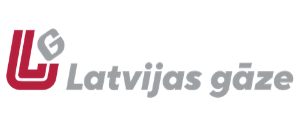 Customer Service Centre: 20 Vagonu Street, Riga, LV-1009Phone: 67869866, e-mail address: info@lg.lvAPPLICATION FOR THE TRANSFER OR PAYOUT OF AN OVERPAYMENTTHE FORM MUST BE COMPLETED IN BLOCK LETTERS< Mai 2020 > PrOtTrCePkSeSv 12345678910111213141516171819202122232425262728293031< 2020 > JanvārisFebruārisMartsAprīlisMaijsJūnijsJūlijsAugustsSeptembrisOktobrisNovembrisDecembris< 2020 - 2029 > 2020202120222023202420252026202720282029I attach (original or copy) to the application:Information that the payment has been refunded:By signing this application:I agree that, if I have a debt for another gasified object, the overpaid amount should be transferred to the address of the gasified object where the debt has incurred in proportion to the amount of the debt;I certify that in the case that a third party is indicated as the recipient of the overpayment, it has been granted the right to receive funds from Latvijas Gāze on behalf of the person, who has concluded the contract with Latvijas Gāze or on behalf of the payer;if the payment for natural gas, systems and other services at the gasified facility has been made by a third party, I undertake to inform the third party that in the case of overpayment, a person who has concluded the contract with Latvijas Gāze will be entitled to receive it;I agree that if the information or documents submitted in relation to the overpayment transfer are insufficient, I must provide the requested additional information within 15 days, but if the required information is not provided within 1 month, the overpayment transfer or payout will not be made; I confirm that I have read the Personal Data Processing Statement of Latvijas Gāze, and I acknowledge its binding force.Latvijas Gāze shall make the overpayment transfer or payout within 2 months from the date of receipt of the application or all of the necessary documents for the processing of the application.Bottom of FormName, Surname/NameName, Surname/NamePersonal identity number/Reg. No.Personal identity number/Reg. No.Declared addressDeclared addressE-mailPhone I am the authorised representative (a copy of the power of attorney or a document confirming the right of representation must be submitted with the application) I am the authorised representative (a copy of the power of attorney or a document confirming the right of representation must be submitted with the application) I am the authorised representative (a copy of the power of attorney or a document confirming the right of representation must be submitted with the application) I am the authorised representative (a copy of the power of attorney or a document confirming the right of representation must be submitted with the application) I am the authorised representative (a copy of the power of attorney or a document confirming the right of representation must be submitted with the application) I am the authorised representative (a copy of the power of attorney or a document confirming the right of representation must be submitted with the application)Subscriber numberSubscriber numberSubscriber numberThe address, where the overpayment has formedThe address, where the overpayment has formedThe address, where the overpayment has formed Overpaid amount      EUR      EURto be transferred to subscriber No.:Address to which the overpayment should be transferredAddress to which the overpayment should be transferred Overpaid amount Overpaid amount      EURto be paid to a current account (only if the contract is terminated and no new contract is concluded)Name, surname of the account holderName, surname of the account holderName, surname of the account holderPersonal identity number of the account holderPersonal identity number of the account holderPersonal identity number of the account holderBank nameBank nameBank nameAccount Number payment documents power of attorney other documents should be sent to the e-mail specified I do not want to receive it202year /signature and printed name/